                  REGULAMIN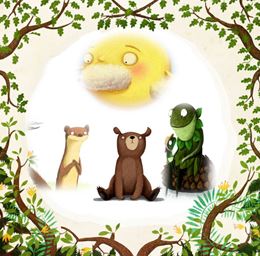                        KONKURSU PLASTYCZNEGO
            pt. „O czym marzą zwierzęta…”I. Organizator Konkursu:Biblioteka Publiczna im. Jarosława Iwaszkiewicza w Sępólnie KrajeńskimII. Celem konkursu  jest:1. Propagowanie czytelnictwa wśród dzieci.2. Zachęcenie dzieci do kreatywnego wykorzystania tekstów literackich.3. Rozwijanie i kształtowanie wyobraźni plastycznej dzieci, inspirowane     przygodami bohaterów książek Przemysława Wechterowicza.4. Rozwijanie umiejętności wypowiadania się w różnych technikach plastycznych.III. Zasady uczestnictwa: 1. W konkursie uczestniczyć mogą dzieci klas I – III szkół podstawowych z Gminy Sępólno Krajeńskie. Zadaniem uczestników jest wykonanie pracy plastycznej obrazujące bohaterów książek Przemysława Wechterowicza.2. Nadsyłane prace muszą być wykonane własnoręcznie i nigdzie wcześniej niepublikowane.3. Prace konkursowe należy wykonać dowolną techniką plastyczną.  4. Przy ocenie prac jury weźmie pod uwagę zgodność pracy z podaną tematyką, jakość wykonania i wrażenie estetyczne oraz oryginalność i pomysłowość w przedstawieniu tematu.5. Każdą pracę należy opatrzeć czytelnie wypełnioną metryczką umieszczoną na odwrocie pracy (litery drukowane - imię i nazwisko dziecka, wiek, nazwa i adres placówki, telefon kontaktowy, adres e-mail, imię i nazwisko nauczyciela prowadzącego) z dopiskiem „O czym marzą zwierzęta…”.6. Prace należy składać do dnia 15 listopada 2017 r. w oddziale dla dzieci Biblioteki Publicznej im. Jarosława Iwaszkiewicza w Sępólnie Krajeńskim, ul. Wojska Polskiego 22.7. Dla zwycięzców przewidziano atrakcyjne nagrody. 8. Udział w konkursie jest równoznaczny z wyrażeniem zgody na przetwarzanie danych osobowych uczestników konkursu. 9. Prace plastyczne nie będą zwracane autorom i przechodzą na własność Organizatora.
Ogłoszenie wyników KonkursuLista laureatów zostanie opublikowana na stronie Internetowejwww.biblioteka-sepolno.plOsoby nagodzone/wyróżnione zostaną powiadomione telefonicznie lub mailowo - 
w terminie do 17 listopada 2017 r.Wręczenie nagród odbędzie się dnia 21 listopada o godz. 9:00 podczas spotkania autorskiego z Przemysławem Wechterowiczem.Spotkaniu towarzyszyć będzie wystawa nadesłanych prac.  